（※印は、当センター記載欄）   奈良県収入証紙は裏面に添付してください。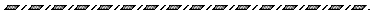    奈良県収入証紙は裏面に添付してください。   奈良県収入証紙は裏面に添付してください。※本件許可してよろしいか※本件許可してよろしいか※本件許可してよろしいか※本件許可してよろしいか※本件許可してよろしいか   奈良県収入証紙は裏面に添付してください。   奈良県収入証紙は裏面に添付してください。   奈良県収入証紙は裏面に添付してください。所　長次　長主　幹出納員担　当   奈良県収入証紙は裏面に添付してください。   奈良県収入証紙は裏面に添付してください。   奈良県収入証紙は裏面に添付してください。行政財産使用許可申請書行政財産使用許可申請書行政財産使用許可申請書行政財産使用許可申請書行政財産使用許可申請書行政財産使用許可申請書行政財産使用許可申請書１．使用を希望する行政    財産の種類及び数量（※規則 №　　　　時間・日 単価　　　　円（税込））（※規則 №　　　　時間・日 単価　　　　円（税込））（※規則 №　　　　時間・日 単価　　　　円（税込））（※規則 №　　　　時間・日 単価　　　　円（税込））（※規則 №　　　　時間・日 単価　　　　円（税込））（※規則 №　　　　時間・日 単価　　　　円（税込））２．使用目的３．使用期間年　　　月　　　日　　～　　　　年　　　月　　　日　　　　          時　　　分　　～　　　　　　　　時　　　分　　　　　　　              （　計．　　 　　　　時間・日　）年　　　月　　　日　　～　　　　年　　　月　　　日　　　　          時　　　分　　～　　　　　　　　時　　　分　　　　　　　              （　計．　　 　　　　時間・日　）年　　　月　　　日　　～　　　　年　　　月　　　日　　　　          時　　　分　　～　　　　　　　　時　　　分　　　　　　　              （　計．　　 　　　　時間・日　）年　　　月　　　日　　～　　　　年　　　月　　　日　　　　          時　　　分　　～　　　　　　　　時　　　分　　　　　　　              （　計．　　 　　　　時間・日　）年　　　月　　　日　　～　　　　年　　　月　　　日　　　　          時　　　分　　～　　　　　　　　時　　　分　　　　　　　              （　計．　　 　　　　時間・日　）年　　　月　　　日　　～　　　　年　　　月　　　日　　　　          時　　　分　　～　　　　　　　　時　　　分　　　　　　　              （　計．　　 　　　　時間・日　）４．原状変更の必要の有無５．その他参考となるべき    事項・必要であればいつでも返還します。・許可を取り消された場合及び使用において損害が生じてもその損　害について賠償を要求しません。・必要であればいつでも返還します。・許可を取り消された場合及び使用において損害が生じてもその損　害について賠償を要求しません。・必要であればいつでも返還します。・許可を取り消された場合及び使用において損害が生じてもその損　害について賠償を要求しません。・必要であればいつでも返還します。・許可を取り消された場合及び使用において損害が生じてもその損　害について賠償を要求しません。・必要であればいつでも返還します。・許可を取り消された場合及び使用において損害が生じてもその損　害について賠償を要求しません。・必要であればいつでも返還します。・許可を取り消された場合及び使用において損害が生じてもその損　害について賠償を要求しません。  上記のとおり行政財産を使用したいので申請します。　　　　　　年　　　月　　　日  　奈良県産業振興総合センター所長　　殿            　　　申　請　人　　　　　　　　　　　　　　　　　　　住　　　　所      　　　　　　　　　　　        商号又は名称              　　　　　　　　　　  担当者氏名      　　　　　　　     　 　  上記のとおり行政財産を使用したいので申請します。　　　　　　年　　　月　　　日  　奈良県産業振興総合センター所長　　殿            　　　申　請　人　　　　　　　　　　　　　　　　　　　住　　　　所      　　　　　　　　　　　        商号又は名称              　　　　　　　　　　  担当者氏名      　　　　　　　     　 　  上記のとおり行政財産を使用したいので申請します。　　　　　　年　　　月　　　日  　奈良県産業振興総合センター所長　　殿            　　　申　請　人　　　　　　　　　　　　　　　　　　　住　　　　所      　　　　　　　　　　　        商号又は名称              　　　　　　　　　　  担当者氏名      　　　　　　　     　 　  上記のとおり行政財産を使用したいので申請します。　　　　　　年　　　月　　　日  　奈良県産業振興総合センター所長　　殿            　　　申　請　人　　　　　　　　　　　　　　　　　　　住　　　　所      　　　　　　　　　　　        商号又は名称              　　　　　　　　　　  担当者氏名      　　　　　　　     　 　  上記のとおり行政財産を使用したいので申請します。　　　　　　年　　　月　　　日  　奈良県産業振興総合センター所長　　殿            　　　申　請　人　　　　　　　　　　　　　　　　　　　住　　　　所      　　　　　　　　　　　        商号又は名称              　　　　　　　　　　  担当者氏名      　　　　　　　     　 　  上記のとおり行政財産を使用したいので申請します。　　　　　　年　　　月　　　日  　奈良県産業振興総合センター所長　　殿            　　　申　請　人　　　　　　　　　　　　　　　　　　　住　　　　所      　　　　　　　　　　　        商号又は名称              　　　　　　　　　　  担当者氏名      　　　　　　　     　 　  上記のとおり行政財産を使用したいので申請します。　　　　　　年　　　月　　　日  　奈良県産業振興総合センター所長　　殿            　　　申　請　人　　　　　　　　　　　　　　　　　　　住　　　　所      　　　　　　　　　　　        商号又は名称              　　　　　　　　　　  担当者氏名      　　　　　　　     　 　  上記のとおり行政財産を使用したいので申請します。　　　　　　年　　　月　　　日  　奈良県産業振興総合センター所長　　殿            　　　申　請　人　　　　　　　　　　　　　　　　　　　住　　　　所      　　　　　　　　　　　        商号又は名称              　　　　　　　　　　  担当者氏名      　　　　　　　     　 　  上記のとおり行政財産を使用したいので申請します。　　　　　　年　　　月　　　日  　奈良県産業振興総合センター所長　　殿            　　　申　請　人　　　　　　　　　　　　　　　　　　　住　　　　所      　　　　　　　　　　　        商号又は名称              　　　　　　　　　　  担当者氏名      　　　　　　　     　 　  上記のとおり行政財産を使用したいので申請します。　　　　　　年　　　月　　　日  　奈良県産業振興総合センター所長　　殿            　　　申　請　人　　　　　　　　　　　　　　　　　　　住　　　　所      　　　　　　　　　　　        商号又は名称              　　　　　　　　　　  担当者氏名      　　　　　　　     　 　  上記のとおり行政財産を使用したいので申請します。　　　　　　年　　　月　　　日  　奈良県産業振興総合センター所長　　殿            　　　申　請　人　　　　　　　　　　　　　　　　　　　住　　　　所      　　　　　　　　　　　        商号又は名称              　　　　　　　　　　  担当者氏名      　　　　　　　     　 　  上記のとおり行政財産を使用したいので申請します。　　　　　　年　　　月　　　日  　奈良県産業振興総合センター所長　　殿            　　　申　請　人　　　　　　　　　　　　　　　　　　　住　　　　所      　　　　　　　　　　　        商号又は名称              　　　　　　　　　　  担当者氏名      　　　　　　　     　 　  上記のとおり行政財産を使用したいので申請します。　　　　　　年　　　月　　　日  　奈良県産業振興総合センター所長　　殿            　　　申　請　人　　　　　　　　　　　　　　　　　　　住　　　　所      　　　　　　　　　　　        商号又は名称              　　　　　　　　　　  担当者氏名      　　　　　　　     　 　  上記のとおり行政財産を使用したいので申請します。　　　　　　年　　　月　　　日  　奈良県産業振興総合センター所長　　殿            　　　申　請　人　　　　　　　　　　　　　　　　　　　住　　　　所      　　　　　　　　　　　        商号又は名称              　　　　　　　　　　  担当者氏名      　　　　　　　     　 　